NEVADA RAINBOW CROWNING CEREMONYNevada Rainbow has adopted one Crowning Ceremony, to ensure consistency across all groups who may be invited to perform the ceremony.  Titles, such as Worthy Matron, PRESIDING OFFICER, or Presiding Officer, may be changed based on the group.  This ceremony is also published in the Book of Ceremonies, located on the Supreme Assembly website.New Worthy Advisor:Crowning Ceremony.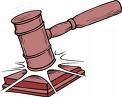 Soft rap.   Sister Drill Leader, please invite the Crowning Team to enter the Assembly room. The Drill Leader advances to the southwest door, near the Confidential Observer.Drill Leader:  By order of the Worthy Advisor, the Crowning Team will enter the Assembly room.The Drill Leader bows, turns toward the East, and returns to her station.  The members of the Crowing Team follow.The Crowning Team, led by the Presiding Officer, enters the Assembly room from Hope’s side. The Presiding Officer advances to the West, remaining on the floor level.  The Presiding Officer is followed by the Chaplain, who is followed by Stations 7, 6, 5, 4, 3, 2, and 1.  At Hope’s station, the Chaplain turns to the left, and walks behind the color stations.  The remaining Team members follow the Chaplain.  The Crowning Team’s Chaplain places a Bible on the Altar (closed); the remaining Team members assume their places BEHIND the Assembly’s bow officers.  When all have taken their positions, the PRESIDING OFFICER addresses the Worthy Advisor.PRESIDING OFFICER: Miss ________, we, members of __________ (Chapter/Lodge), Number _____, OES/F&AM) arehere to crown you Worthy Advisor__________ Assembly, Number _____. It is indeed an honor and pleasure to have been asked to perform this ceremony, for without Masons and Eastern Stars there would not be beautiful Rainbow Girls and without beautiful Rainbow Girls, we would miss a lot of sunshine. You passed through the Bow with its seven rays upon your Initiation, and again upon the Initiation of your Sisters, renewing your lessons and vows upon each occasion. I would ask you to join me now, so you may again pass through these seven Stations and recall the lessons and hear further words of admonition, keeping in mind that our fraternity bids you God speed and wishes for you a prosperous term as Worthy Advisor.(The Presiding Officer conducts the newly installed Worthy Advisor from the East to the 1st Station of the Bow. The Presiding Officer stands behind each Station as that person speaks; only the Worthy Advisor enters between the Altar and the Bow.)1ST STATION (LOVE): The first station is Love. Its color is red, a universal symbol for love.  Love your mother; love your father; but above all, Love your Supreme Being, whose love will never leave you."2ND STATION (RELIGION): The second station is Religion.  Its color is orange.  Religion teaches us of our Supreme Being. Tobe a leader in this Assembly and this world, we would ask that you heed the lessons of Religion and try to ever lead a life of righteousness and virtue.3RD STATION (NATURE): The third station is Nature.  Its color is yellow.  It teaches that you should take time from your busy, young life to spend in the great out-of-doors, for there you can better commune with your Supreme Being.4TH STATION (IMMORTALITY):The fourth station is Immortality. Its color is green.  Ever be reminded that one is never too young to prepare for Life Immortal.   5TH STATION (FIDELITY): The fifth station is Fidelity.  Its color is blue.  Fidelity teaches responsibility and trust. You should always be true to every vow. Never make a promise to anyone that you feel you cannot keep.6TH STATION (PATRIOTISM): The sixth station is Patriotism.  Its color is indigo.  Patriotism reminds us of our duty to our Country. Our forefathers died that we may speak freely, have equal justice, and above all, worship our Supreme Being as we choose.7TH STATION (SERVICE): The seventh station is Service.  Its color is violet.  Service is an important lesson and the noblest of all virtues.  As a leader, you must help, and you must serve your Sisters and your Assembly.  Try to make your life one of service, for only in service do we find the greatest rewards.  (The Presiding Officer conducts the incoming Worthy Advisor in front of the Altar, standing on the East side of the Altar, facing West.) PRESIDING OFFICER: You have again passed through the stations of the seven rays of the Rainbow whose beautiful colors emanate from the source of the White Light, the Holy Bible, which is on the Altar before you. As the new leader of this Assembly, I would admonish you to seek strength, wisdom and courage from the pages of your book of Faith to aid you in conducting the affairs of this Assembly so that it will prosper under your direction.PRESIDING OFFICER: The Chaplain will lead us in prayer.The outgoing WA raises the Assembly, prior to the prayer.CHAPLAIN: Our dear God, we bow our heads in prayer and ask that you guide these girls through this term. Help them to lend a hand each day, and spread Love and Charity along the way.  Help them be ever mindful of the lessons told, whose teachings of others they may enfold. Give them courage; protect them with Thy Glory, so they may continue to tell the Rainbow story. Amen.(The appropriate response is given, based on the organization giving the prayer.  If the Crowning Ceremony is performed by OES or F&AM, Rainbow Girls should NOT respond after the prayer.)The outgoing WA seats the Assembly, following to the prayer.The outgoing WA then exists the East and is escorted (from the level of the floor) by the Crowning Team’s Chaplain toward the Altar.  The outgoing WA should stand to the right of the incoming WA.  Both girls should kneel, facing West.  PRESIDING OFFICER: To signify the trust which has been placed in your hands, I now crown you Worthy Advisor of __________ Assembly, Number _____.(The Presiding Officer escorts the newly crowned WA to the East; they are followed by the Chaplain, who escorts the outgoing WA to the East.)New WA:	Should immediately thank the Crowning Team.  She should also ask the Presiding Officer to introduce the members of the Crowing Team, unless she specifically asked people to serve, in which case, she should introduce them herself.PRESIDING OFFICER: The Crowning Team will please return to their seats in the Assembly room.(End of Crowning Ceremony)